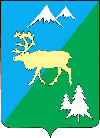 П О С Т А Н О В Л Е Н И ЕАДМИНИСТРАЦИИ БЫСТРИНСКОГО МУНИЦИПАЛЬНОГО РАЙОНА684350, Камчатский  край, Быстринскийрайон, с. Эссо, ул. Терешковой, 1, тел/факс 21-330www.essobmr.ru admesso@yandex.ruот «14» ноября 2023 года № П-448	 Руководствуясь статьей 34 Устава Быстринского муниципального района,ПОСТАНОВЛЯЮ:1. Одобрить Прогноз социально-экономического развития Эссовского сельского поселения на 2024 год и плановый период 2025 и 2026 годов (далее - Прогноз), согласно приложению.2. Структурным подразделениям и специалистам администрации Быстринского муниципального района при исполнении возложенных на них полномочий руководствоваться прилагаемым Прогнозом.3. Настоящее постановление вступает в силу со дня его официального обнародования и подлежит размещению на официальном сайте органов местного самоуправления Быстринского муниципального района в информационно-телекоммуникационной сети «Интернет».4. Контроль за исполнением настоящего постановления оставляю за собой.Глава Быстринского муниципального района			А.В.Вьюнов_____________________________________________________________________ Разослано: дело, официальный сайт, фин. отдел, отдел экономики, биб-ка с.Эссо, Анавгай, прокуратура, Чумаков К.В.Об одобрении Прогноза социально-экономического развития Эссовского сельского поселения на 2024 год и плановый период 2025 и 2026 годов